Заявка на участие в конкурсе программы «Erasmus+ Credit Mobility»  №_________Даю согласие на обработку указанных выше персональных данных и передачу их вузам-партнерам.К заявке прилагаю следующие документы:Для студентов: выписка из зачетно-экзаменационной ведомости за весь период обучения.Резюме/CVДокумент, подтверждающий уровень владения иностранным языкомПлан обучения в принимающем вузе (Learning Agreement) с указанием дисциплин/курсов, ECTSМотивационное письмо ________________ 201_г.   Подпись обучающегося____________________Координатор международной деятельности на факультете   ___________________/________________________	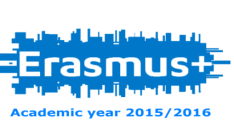 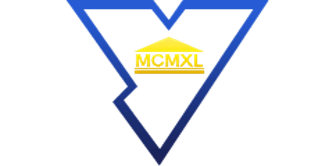 Уровень мобильностиСтудент/магистрант/аспирантСтудент/магистрант/аспирантФИОФакультетКурс СпециальностьКонтактные данные (e-mail,телефон)Принимающий ВУЗ, странаПринимающий ВУЗ, странаПринимающий ВУЗ, страна1-ый выбор1-ый выбор2-ой выбор(по желанию)2-ой выбор(по желанию)Опыт участия в программах обмена, стажировках(указать название программы, принимающее учреждение, сроки)Опыт участия в программах обмена, стажировках(указать название программы, принимающее учреждение, сроки)